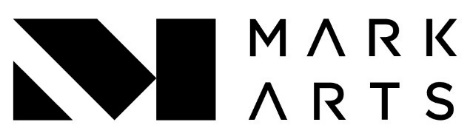 Jewelry & Metalsmithing for BeginnersInstructor: Judy LawsonCourse Objectives: Students can expect to advance their knowledge and skill set through mastery of presented techniques. Mastering techniques allows them to successfully plan multistep projects to advance skill set while promoting creativity.Course Description: This course is for beginning students. Projects will be tailored to students’ interest and ability level. Demonstrations will include the proper basic technique of sawing, soldering, constructing bezels and stone settingSupply List: Week 1: Introduction, tour of studio, determine skill level and project interest. Help students design projects, determine materials needed and order supplies. Demonstrate proper sawing, piercing, filing and sanding methods. Students will spend the remaining class time designing and practicing these skills using copper sheet. Week 2: Demonstrate texturing metal using Fretz texturing hammers. Demonstrate cold connections and soldering. Students will connect pieces cut from week one using one of these methods. Week 3: Demonstrate measuring and cutting bezels. Students will design pieces that include stones or objects that could be set in bezels. Week 4: Demonstrate stone setting. Week 5: Continue constructing pieces from skills demonstrated in weeks 1-4. Week 6: Students will expand on skills by designing projects that advance their skill set. Examples could include bracelets with multiple links, forged chains and bails. Week 7: Continue and complete projects from previous weeks